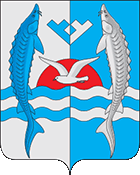 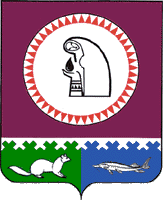 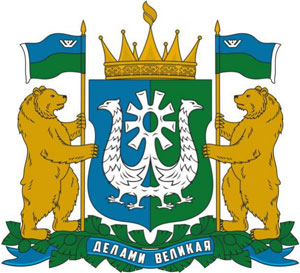 СХЕМА ТЕПЛОСНАБЖЕНИЯСЕЛЬСКОГО ПОСЕЛЕНИЯ ШЕРКАЛЫОКТЯБРЬСКОГО МУНИЦИПАЛЬНОГО РАЙОНАХАНТЫ-МАНСКИЙСКОГО АВТОНОМНОГО ОКРУГА – ЮГРЫАКТУАЛИЗАЦИЯ 2021 ГОДАУТВЕРЖДАЕМАЯ ЧАСТЬТом 10 44/21-СТС-УЧ-10Санкт-Петербург, 2021ВведениеАктуализация схемы теплоснабжения муниципального образования сельское поселение Шеркалы Ханты-Мансийского автономного округа - Югры на период до 2027 года (далее – Схема теплоснабжения) выполнена во исполнение требований Федерального Закона от 27.07.2010 г. № 190-ФЗ «О теплоснабжении», устанавливающего статус схемы теплоснабжения как документа, содержащего предпроектные материалы по обоснованию эффективного и безопасного функционирования системы теплоснабжения, ее развития с учетом правового регулирования в области энергосбережения и повышения энергетической эффективности.Схема теплоснабжения разработана на период до 2027 года.Целью разработки Схемы теплоснабжения является удовлетворение спроса на тепловую энергию (мощность) и теплоноситель, обеспечение надежного теплоснабжения наиболее экономичным способом при минимальном воздействии на окружающую среду, а также экономическое стимулирование развития систем теплоснабжения и внедрение энергосберегающих технологий.Основанием для разработки Схемы теплоснабжения являются:Федеральный закон от 27.07.2010 года № 190-ФЗ «О теплоснабжении»;Федеральный закон от 23.11.2009 № 261-ФЗ «Об энергосбережении и о повышении энергетической эффективности, и о внесении изменений в отдельные законодательные акты Российской Федерации»;Постановление Правительства Российской Федерации от 22.02.2012 года № 154 «О требованиях к схемам теплоснабжения, порядку их разработки и утверждения» (в ред. от 16.03.2019 г.);Приказ Министерства энергетики РФ от 5 марта 2019 г. № 212 «Об утверждении Методических указаний по разработке схем теплоснабжения».Раздел 1 «Показатели существующего и перспективного спроса на тепловую энергию (мощность) и теплоноситель в установленных границах территории поселения, городского округа, города федерального значения»1.1.	Величины существующей отапливаемой площади строительных фондов и приросты отапливаемой площади строительных фондов по расчетным элементам территориального деления с разделением объектов строительства на многоквартирные дома, индивидуальные жилые дома, общественные здания и производственные здания промышленных предприятий по этапам - на каждый год первого 5-летнего периода и на последующие 5-летние периоды (далее - этапы)Муниципальное образование сельское поселение Шеркалы (далее – сельское поселение) в соответствии с законом Ханты-Мансийского автономного округа - Югры от 25.11.2004 № 63-ОЗ «О статусе и границах муниципальных образований Ханты-Мансийского автономного округа - Югры» наделено статусом сельского поселения.В состав территории сельского поселения входит село Шеркалы (административный центр), а также территории, предназначенные для развития его социальной, транспортной и иной инфраструктуры.Сельское поселение входит в состав Октябрьского района Ханты-Мансийского автономного округа - Югры Российской Федерации. Шеркалы – село на севере Октябрьского района Ханты-Мансийского автономного округа – Югры, находится в 60 километрах ниже по течению Оби от районного центра Октябрьское на правобережье реки Обь.В соответствии Генеральным планом сельского поселения, утвержденным решением Совета депутатов сельского поселения № 15 от 31.03.2008 г. на срок до 2027 года (далее по тексту – Генеральный план), общая площадь жилищного фонда с. Шеркалы на . составляет 24220 кв.м. (279 домов). Средний показатель жилищной обеспеченности на 2006 г. составляет 18 кв.м./ чел. Убыль жилищного фонда в настоящее время превышает новое жилищное строительство. Имеется ветхий и аварийный жилищный фонд.Актуальный градостроительный план развития сельского поселения отсутствует, в связи с чем, невозможно выполнить прогноз годовых объемов прироста перспективной застройки для каждого из периодов. Прирост тепловых нагрузок по сельскому поселению на протяжении рассматриваемого периода не прогнозируется.Прирост потребления тепловой энергии на каждом этапе площади строительных фондов, сгруппированных по расчетным элементам территориального деления и по зонам действия источников тепловой энергии с разделением объектов строительства на многоквартирные дома, жилые дома, общественные здания и производственные здания промышленных предприятий не прогнозируется.1.2. Существующие и перспективные объемы потребления тепловой энергии (мощности) и теплоносителя с разделением по видам теплопотребления в каждом расчетном элементе территориального деления на каждом этапеВ зоне действия существующего источника тепловой энергии прироста объемов потребления тепловой энергии не планируется. Проектов строительства новых источников тепловой энергии не выявлено.Прирост объемов потребления тепловой энергии (мощности) и теплоносителя с разделением по видам теплопотребления по сельскому поселению на протяжении рассматриваемого периода не прогнозируется.Существующие и перспективные объемы потребления тепловой энергии в расчетных элементах территориального деления приведены в таблицах  -.Таблица 1 - Значения спроса на тепловую мощность в расчетных элементах территориального деления (существующее положение) Таблица 2 - Значения спроса на тепловую мощность в расчетных элементах территориального деления (перспективное положение до 2027 г.)Приросты объемов потребления тепловой энергии на территории сельского поселения в зонах действия индивидуального теплоснабжения отсутствуют.1.3. Существующие и перспективные объемы потребления тепловой энергии (мощности) и теплоносителя объектами, расположенными в производственных зонах, на каждом этапеПрирост объемов потребления тепловой энергии (мощности) и теплоносителя объектами, расположенными в производственных зонах, от действующих источников централизованного теплоснабжения не предусмотрен.При строительстве отдельных торговых и производственных зданий, удаленных от теплоисточников теплоснабжения, отопление предусматривается от собственных котельных, либо от индивидуальных котлов.1.4. Существующие и перспективные величины средневзвешенной плотности тепловой нагрузки в каждом расчетном элементе территориального деления, зоне действия каждого источника тепловой энергии, каждой системе теплоснабжения и по поселению, городскому округу, городу федерального значенияСредневзвешенная плотность тепловой нагрузки указывается с учетом площади действия источника тепловой энергии и нагрузки, которая к нему подключена. Существующее и перспективное значения средневзвешенной плотности тепловой нагрузки представлены в таблице .Таблица 3 – Существующая и перспективная величина средневзвешенной плотности тепловой нагрузкиРаздел 2 «Существующие и перспективные балансы тепловой мощности источников тепловой энергии и тепловой нагрузки потребителей»2.1. Описание существующих и перспективных зон действия систем теплоснабжения и источников тепловой энергииФункциональная структура теплоснабжения представляет собой централизованную и индивидуальную системы теплоснабжения для передачи по тепловым сетям тепловой энергии до потребителя.Система теплоснабжения сельского поселения Шеркалы сложилась на базе одной отопительно-производственной котельной централизованного теплоснабжения и источников индивидуального теплоснабжения. Остальная часть потребителей пользуется индивидуальными источниками тепловой энергии (печное отопление, отопление сжиженным газом).Услуги теплоснабжения на территории села Шеркалы представляет Шеркальское МП ЖКХ МО СП Шеркалы.Единственным источником централизованного теплоснабжения сельского поселения Шеркалы является отдельно стоящая газовая котельная.Котельная работает на газе и вырабатывает горячую воду только на нужды отопления. Работает по температурному графику 95°/70° С.Передача тепловой энергии от источника до потребителей осуществляется посредством магистральных и распределительных тепловых сетей в двухтрубном исполнении.Схема присоединения потребителей тепловой энергии осуществлена по закрытой схеме теплоснабжения.Расширение существующей системы теплоснабжения источника тепловой энергии не планируется.2.2. Описание существующих и перспективных зон действия индивидуальных источников тепловой энергииЗоны, не охваченные источниками централизованного теплоснабжения, имеют индивидуальное теплоснабжение.2.3. Существующие и перспективные балансы тепловой мощности и тепловой нагрузки в зонах действия источников тепловой энергии, в том числе работающих на единую тепловую сеть, на каждом этапеБалансы существующей на базовый период схемы теплоснабжения тепловой мощности в каждой из зон действия источников тепловой энергии с определением резервов (дефицитов) существующей располагаемой тепловой мощности источников тепловой энергии, устанавливаемых на основании величины расчетной тепловой нагрузки, приведены в таблице . Перспективные балансы тепловой мощности в каждой из зон действия источников тепловой энергии с определением резервов (дефицитов) существующей располагаемой тепловой мощности источников тепловой энергии, устанавливаемых на основании величины расчетной тепловой нагрузки, приведены в таблице .Таблица 4 – Балансы тепловой мощности и присоединенной тепловой нагрузки, Гкал/чТаблица 5 – Перспективные балансы тепловой мощности и присоединенной тепловой нагрузки, Гкал/ч2.4. Перспективные балансы тепловой мощности источников тепловой энергии и тепловой нагрузки потребителей в случае, если зона действия источника тепловой энергии расположена в границах двух или более поселений, городских округов либо в границах городского округа (поселения) и города федерального значения или городских округов (поселений) и города федерального значения, с указанием величины тепловой нагрузки для потребителей каждого поселения, городского округа, города федерального значенияИсточники теплоснабжения зоны действия которых расположены в границах двух или более поселений отсутствуют. 2.5.	Радиус эффективного теплоснабжения источников тепловой энергииСогласно статье 2 Федерального закона № 190-ФЗ «О теплоснабжении», радиус эффективного теплоснабжения – это максимальное расстояние от теплопотребляющей установки до ближайшего источника тепловой энергии в системе теплоснабжения, при превышении которого подключение (технологическое присоединение) теплопотребляющей установки к данной системе теплоснабжения нецелесообразно по причине увеличения совокупных расходов в системе теплоснабжения.Согласно п. 6.2. Требований к схемам теплоснабжения, утвержденных постановлением Правительства РФ № 154 от 22.02.2012 г., радиус эффективного теплоснабжения позволяет определить условия, при которых подключение новых или увеличивающих тепловую нагрузку теплопотребляющих установок к системе теплоснабжения нецелесообразно вследствие увеличения совокупных расходов в указанной системе на единицу тепловой мощности, определяемый для зоны действия каждого источника тепловой энергии.Расширение зоны теплоснабжения с увеличением радиуса действия источника тепловой энергии приводит к возрастанию затрат на производство и транспорт тепловой энергии. С другой стороны, подключение дополнительной тепловой нагрузки приводит к увеличению доходов от дополнительного объема ее реализации. При этом понятием радиуса эффективного теплоснабжения является то расстояние, при котором вероятный рост доходов от дополнительной реализации тепловой энергии компенсирует возрастание расходов при подключении удаленного потребителя.Вывод о попадании объекта возможного перспективного присоединения в радиус эффективного теплоснабжения принимается исходя из следующего условия: отношение совокупных затрат на строительство и эксплуатацию теплосети к выручке от передачи тепловой энергии должно быть менее или равно 100%. В противном случае рассматриваемый объект не попадает в границы радиуса эффективного теплоснабжения и присоединение объекта к системе централизованного теплоснабжения является нецелесообразным.Т.е. объект присоединения попадает в радиус эффективного теплоснабжения если выручка от передачи тепловой энергии присоединяемому объекту будет не меньше совокупных затрат на строительство и эксплуатацию теплотрассы к объекту.В существующем варианте развития не выделены отдельные перспективные объекты подключения, в связи, с чем определить целесообразность подключения объектов централизованного теплоснабжения к существующим источниками и/или перспективным источникам не представляется возможным.2.6. Существующие и перспективные значения установленной тепловой мощности основного оборудования источника (источников) тепловой энергииУказанные сведения представлены в таблицах  - .2.7.	Существующие и перспективные технические ограничения на использование установленной тепловой мощности и значения располагаемой мощности основного оборудования источников тепловой энергииВвиду отсутствия подтвержденной информации о наличии ограничений тепловой мощности на остальных котельных в действующей редакции схемы теплоснабжения располагаемая мощность принята равной установленной мощности. 2.8.	Существующие и перспективные затраты тепловой мощности на собственные и хозяйственные нужды источников тепловой энергииУказанные сведения представлены в таблицах  - .2.9.	Значения существующей и перспективной тепловой мощности источников тепловой энергии неттоУказанные сведения представлены в таблицах  - .2.10.	Значения существующих и перспективных потерь тепловой энергии при ее передаче по тепловым сетям, включая потери тепловой энергии в тепловых сетях теплопередачей через теплоизоляционные конструкции теплопроводов и потери теплоносителя, с указанием затрат теплоносителя на компенсацию этих потерьУказанные сведения представлены в таблицах  - .2.11.	Затраты существующей и перспективной тепловой мощности на хозяйственные нужды теплоснабжающей (теплосетевой) организации в отношении тепловых сетейЗатраты существующей и перспективной тепловой мощности на собственные нужды тепловых сетей отсутствуют.2.12.	Значения существующей и перспективной резервной тепловой мощности источников теплоснабжения, в том числе источников тепловой энергии, принадлежащих потребителям, и источников тепловой энергии теплоснабжающих организаций, с выделением аварийного резерва и резерва по договорам на поддержание резервной тепловой мощностиУказанные сведения представлены в таблицах  - .2.13.	Значения существующей и перспективной тепловой нагрузки потребителей, устанавливаемые с учетом расчетной тепловой нагрузкиЗначения существующей и перспективной тепловой нагрузки потребителей, устанавливаемые по договорам теплоснабжения, договорам на поддержание резервной тепловой мощности, долгосрочным договорам теплоснабжения, в соответствии с которыми цена определяется по соглашению сторон, и по долгосрочным договорам отсутствуют.Раздел 3 «Существующие и перспективные балансы теплоносителя»3.1.	Существующие и перспективные балансы производительности водоподготовительных установок и максимального потребления теплоносителя теплопотребляющими установками потребителейТеплоноситель в системе теплоснабжения котельной, предназначен как для передачи теплоты (теплоносителя), так и для восполнения утечек теплоносителя, за счет подпитки тепловой сети.При эксплуатации тепловых сетей утечка теплоносителя не должна превышать норму, которая составляет 0,25% среднегодового объема воды в тепловой сети и присоединенных к ней системах теплопотребления в час.Для систем теплоснабжения должна предусматриваться дополнительно аварийная подпитка химически не обработанной и недеаэрированной водой, расход которой принимается в количестве 2% объема воды в трубопроводах тепловых сетей и присоединенных к ним системах отопления, вентиляции.Выполнен расчет нормативной и аварийной подпитки тепловых сетей источника сельского поселения. Расчетные балансы производительности водоподготовительных установок (далее ВПУ) и подпитки тепловых сетей по существующему положению представлены в таблице , по перспективному положению в таблице .Таблица 6 – Данные по расчетному часовому расходу воды для определения производительности водоподготовки (существующее положение)Таблица 7 – Данные по расчетному часовому расходу воды для определения производительности водоподготовки (перспективное положение)3.2.	Существующие и перспективные балансы производительности водоподготовительных установок источников тепловой энергии для компенсации потерь теплоносителя в аварийных режимах работы систем теплоснабженияУказанные сведения представлены в таблицах -.Раздел 4 «Основные положения мастер-плана развития систем теплоснабжения поселения, городского округа, города федерального значения»4.1.	Описание сценариев развития системы теплоснабжения поселения, городского округа, города федерального значенияДля повышения эффективности работы централизованной системы теплоснабжения в составе настоящей Схемы рассматриваются следующие варианты ее развития:Вариант 1•	Реконструкция тепловой сети котельной с. Шеркалы, ул. Мира, 38Д, протяженностью 1194,4м.Вариант 2•	Проекты по строительству и реконструкции котельных и тепловых сетей не будут реализовываться (соответственно будет происходить износ системы теплоснабжения и как следствие, будут ухудшаться показатели ее работы).4.2.	Обоснование выбора приоритетного сценария развития системы теплоснабжения поселения, городского округа, города федерального значенияВ настоящей схеме теплоснабжения принят 1 вариант перспективного развития системы теплоснабжения, так как при реализации мероприятий по данному варианту увеличивается надежность теплоснабжения за счет реконструкции тепловых сетей и сокращения эксплуатационных затрат.Раздел 5 «Предложения по строительству, реконструкции, техническому перевооружению и (или) модернизации источников тепловой энергии»5.1.	Предложения по строительству источников тепловой энергии, обеспечивающих перспективную тепловую нагрузку на осваиваемых территориях поселения, городского округа, города федерального значения, для которых отсутствует возможность и (или) целесообразность передачи тепловой энергии от существующих или реконструируемых источников тепловой энергии, обоснованная расчетами ценовых (тарифных) последствий для потребителей и радиуса эффективного теплоснабженияСтроительство источников тепловой энергии, обеспечивающих перспективную тепловую нагрузку на осваиваемых территориях поселения, не предусмотрено.5.2.	Предложения по реконструкции источников тепловой энергии, обеспечивающих перспективную тепловую нагрузку в существующих и расширяемых зонах действия источников тепловой энергииРеконструкция источников тепловой энергии, обеспечивающих перспективную тепловую нагрузку в существующих и расширяемых зонах действия источников тепловой энергии, не предусмотрена.5.3.	Предложения по техническому перевооружению источников тепловой энергии с целью повышения эффективности работы системы теплоснабженияСхемой теплоснабжения мероприятия по техническому перевооружению источников тепловой энергии с целью повышения эффективности работы системы теплоснабжения, не предусматривается.5.4.	Графики совместной работы источников тепловой энергии, функционирующих в режиме комбинированной выработки электрической и тепловой энергии и котельныхСтроительство источников с комбинированной выработкой тепловой и электрической энергии, настоящей схемой теплоснабжения не предусмотрено.5.5.	Меры по выводу из эксплуатации, консервации и демонтажу избыточных источников тепловой энергии, а также источников тепловой энергии, выработавших нормативный срок службы, в случае если продление срока службы технически невозможно или экономически нецелесообразноМероприятия по выводу из эксплуатации, консервации и демонтажу избыточных источников тепловой энергии, а также источников тепловой энергии, выработавших нормативный срок службы, не запланированы.5.6.	Меры по переоборудованию котельных в источники тепловой энергии, функционирующие в режиме комбинированной выработки электрической и тепловой энергииПроведение реконструкции для перевода котельной в комбинированный режим выработки требует высоких капиталовложений. Настоящей схемой не предусмотрен перевод котельных в режим комбинированной выработки тепловой и электрической энергии.5.7.	Меры по переводу котельных, размещенных в существующих и расширяемых зонах действия источников тепловой энергии, функционирующих в режиме комбинированной выработки электрической и тепловой энергии, в пиковый режим работы, либо по выводу их из эксплуатацииНастоящей схемой перевод источника тепловой энергии в пиковый режим работы не предусматривается.5.8.	Температурный график отпуска тепловой энергии для каждого источника тепловой энергии или группы источников тепловой энергии в системе теплоснабжения, работающей на общую тепловую сеть, и оценку затрат при необходимости его измененияИзменение температурного графика системы теплоснабжения не предусмотрено.5.9.	Предложения по перспективной установленной тепловой мощности каждого источника тепловой энергии с предложениями по сроку ввода в эксплуатацию новых мощностейИнформация по перспективным мощностям источников тепловой энергии сельского поселения приведена в таблице .5.10.	Предложения по вводу новых и реконструкции существующих источников тепловой энергии с использованием возобновляемых источников энергии, а также местных видов топливаУказанные объекты отсутствуют.Раздел 6 «Предложения по строительству и реконструкции тепловых сетей»6.1.	Предложения по строительству и реконструкции тепловых сетей, обеспечивающих перераспределение тепловой нагрузки из зон с дефицитом располагаемой тепловой мощности источников тепловой энергии в зоны с резервом располагаемой тепловой мощности источников тепловой энергии (использование существующих резервов)Перераспределение тепловой нагрузки из зон с дефицитом тепловой мощности в зоны с избытком тепловой мощности настоящей схемой не предусматривается.6.2.	Предложения по строительству и реконструкции тепловых сетей для обеспечения перспективных приростов тепловой нагрузки в осваиваемых районах поселения, городского округа, города федерального значения под жилищную, комплексную или производственную застройкуМероприятия по данному пункту не запланированы.  6.3.	Предложения по строительству и реконструкции тепловых сетей в целях обеспечения условий, при наличии которых существует возможность поставок тепловой энергии потребителям от различных источников тепловой энергии при сохранении надежности теплоснабженияВ связи с отсутствием возможности обеспечить условия, при которых существует возможность поставки тепловой энергии потребителям от различных источников тепловой энергии при сохранении надежности теплоснабжения строительство тепловых сетей для этих целей настоящей схемой, не предусматривается.6.4.	Предложения по строительству и реконструкции тепловых сетей для повышения эффективности функционирования системы теплоснабжения, в том числе за счет перевода котельных в пиковый режим работы или ликвидации котельныхМероприятия по данному пункту не запланированы.  6.5.	Предложения по строительству и реконструкции тепловых сетей для обеспечения нормативной надежности потребителейСтроительство новых тепловых сетей для обеспечения нормативной надежности теплоснабжения не запланировано.Перечень участков тепловых сетей сельского поселения подлежащих реконструкции в связи с исчерпанием эксплуатационного ресурса приведен в таблице Таблица8.Таблица 8 – Перечень участков тепловых сетей подлежащих реконструкции в связи с исчерпанием эксплуатационных ресурсов6.6. Предложений по строительству и реконструкции насосных станцийМероприятия по данному пункту не запланированы.  Раздел 7 «Предложения по переводу открытых систем теплоснабжения (горячего водоснабжения) в закрытые системы горячего водоснабжения»7.1.	Предложения по переводу существующих открытых систем теплоснабжения (горячего водоснабжения) в закрытые системы горячего водоснабжения, для осуществления которого необходимо строительство индивидуальных и (или) центральных тепловых пунктов при наличии у потребителей внутридомовых систем горячего водоснабженияНа территории сельского поселения потребители, подключенные к открытой системе теплоснабжения (горячего водоснабжения), отсутствуют.7.2.	Предложения по переводу существующих открытых систем теплоснабжения (горячего водоснабжения) в закрытые системы горячего водоснабжения, для осуществления которого отсутствует необходимость строительства индивидуальных и (или) центральных тепловых пунктов по причине отсутствия у потребителей внутридомовых систем горячего водоснабженияНа территории сельского поселения потребители, подключенные к открытой системе теплоснабжения (горячего водоснабжения), отсутствуют.Раздел 8 «Перспективные топливные балансы»8.1.	Перспективные топливные балансы для каждого источника тепловой энергии по видам основного, резервного и аварийного топлива на каждом этапеСуществующие, перспективные максимальные часовые и годовые расходы основного вида топлива источника тепловой энергии представлены в таблицах  - . Таблица 9 – Максимально часовые и годовые расходы основного вида топлива источника тепловой энергии (существующее положение)Таблица 10 – Максимально часовые и годовые расходы основного вида топлива источника тепловой энергии с учетом реализации мероприятий (перспективное положение)8.2.	Потребляемые источником тепловой энергии виды топлива, включая местные виды топлива, а также используемые возобновляемые источники энергииВ качестве основного вида топлива планируется использовать природный газ. Резервное и аварийное топливо не предусмотрено.Основным топливом котельной является природный газ. Плотность газа 0,706 кг/м3 при температуре 0 °С и давлении 0,10132 МПа. Низшая теплота сгорания 7,900 Гкал/ тыс. м3, нормативная теплота сгорания 8,271 Гкал/тыс. м3.8.3. Виды топлива (в случае, если топливом является уголь, - вид ископаемого угля в соответствии с Межгосударственным стандартом ГОСТ 25543-2013 «Угли бурые, каменные и антрациты.Классификация по генетическим и технологическим параметрам»), их доля и значение низшей теплоты сгорания топлива, используемые для производства тепловой энергии по каждой системе теплоснабженияОсновным топливом котельной является природный газ. Плотность газа 0,706 кг/м3 при температуре 0 °С и давлении 0,10132 МПа. Низшая теплота сгорания 7,900 Гкал/ тыс. м3, нормативная теплота сгорания 8,271 Гкал/тыс. м3.8.4. Преобладающий в поселении, городском округе вид топлива, определяемый по совокупности всех систем теплоснабжения, находящихся в соответствующем поселении, городском округеПреобладающим видом топлива в сельском поселении является природный газ.8.5. Приоритетное направление развития топливного баланса поселения, городского округаВ качестве основного вида топлива планируется использовать газ.Раздел 9 «Инвестиции в строительство, реконструкцию и техническое перевооружение»9.1.	Предложения по величине необходимых инвестиций в строительство, реконструкцию и техническое перевооружение источников тепловой энергии на каждом этапеМероприятия по строительству, реконструкции и техническому перевооружению источников тепловой энергии не предусматриваются.9.2.	Предложения по величине необходимых инвестиций в строительство, реконструкцию и техническое перевооружение тепловых сетей, насосных станций и тепловых пунктов на каждом этапеПеречень мероприятий по строительству, реконструкции и техническому перевооружению тепловых сетей и сооружений на них приведен в таблице .Таблица 11 – Перечень мероприятий по строительству, реконструкции и техническому перевооружению тепловых сетей и сооружений на них9.3.	Предложения по величине инвестиций в строительство, реконструкцию и техническое перевооружение в связи с изменениями температурного графика и гидравлического режима работы системы теплоснабжения на каждом этапеИзменение температурного графика системы теплоснабжения не предусмотрено.9.4.	Предложения по величине необходимых инвестиций для перевода открытой системы теплоснабжения (горячего водоснабжения) в закрытую систему горячего водоснабжения на каждом этапеНа территории сельского поселения потребители, подключенные к открытой системе теплоснабжения (горячего водоснабжения), отсутствуют.9.5.	Оценка эффективности инвестиций по отдельным предложениямЭффекты от реализации программы проектов оцениваются на основании сравнения основных показателей деятельности организаций без реализации мероприятий (базовый вариант) и с реализацией мероприятий программы. Базовый вариант предполагает: - новые потребители не подключаются и не отключаются; - оборудование источников не меняется, технические параметры работы оборудования остаются постоянными на уровне базового года; - капитальный ремонт сетей производится в объеме базового года. Таким образом, в базовом варианте объем реализации, себестоимость производства электроэнергии и тепла сохраняются на уровне базового года. Программа развития системы теплоснабжения предполагает реализацию ряда мероприятий, направленных на повышение эффективности работы систем теплоснабжения. К ним относятся: - мероприятия по реконструкции, строительству и ремонту сетей. Указанные мероприятия позволяют увеличить объем реализации организации и снизить себестоимость производства тепла и электроэнергии. Кроме того, схемой теплоснабжения предусмотрены мероприятия, направленные на повышение надежности системы теплоснабжения. Реализация мероприятий по реконструкции тепловых сетей позволит повысить надежность системы теплоснабжения, а также снизить потери тепловой энергии. Такие мероприятия не имеют явного экономического эффекта, но приводят к снижению рисков и аварийности.В течение рассматриваемого периода программа мероприятий не окупается, т.к. предусмотрена реализация большого количества мероприятий с низким экономическим эффектом. Например, мероприятия по реконструкции тепловых сетей (капитальные затраты составляют около 100% от суммарных). Дефицит средств может быть покрыт либо за счет тарифных источников, либо за счет бюджетных средств.9.6. Величина фактически осуществленных инвестиций в строительство, реконструкцию, техническое перевооружение и (или) модернизацию объектов теплоснабжения за базовый период и базовый период актуализацииИнформация о величине фактически осуществленных инвестиций в строительство, реконструкцию, техническое перевооружение и (или) модернизацию объектов теплоснабжения за базовый период и базовый период актуализации отсутствует..Раздел 10 «Решение об определении единой теплоснабжающей организации (организаций)»10.1.	Решение об определении единой теплоснабжающей организации (организаций)В настоящее время на территории сельского поселения статусом единой теплоснабжающей организации наделено Шеркальское МП ЖКХ МО в соответствии с Постановлением администрации № 194 от 15 октября 2015 г.10.2.	Реестр зон деятельности единой теплоснабжающей организации (организаций)Зоны действия Шеркальского МП ЖКХ МО располагаются в границах сельского поселения. Зоны деятельности единой теплоснабжающей организации представлены на Рисунке 2 в Обосновывающих материалов и в Электронной модели системы теплоснабжения.10.3.	Основания, в том числе критерии, в соответствии с которыми теплоснабжающая организация определена единой теплоснабжающей организациейВ соответствии со статьей 2 пунктом 28 Федерального закона 190 «О теплоснабжении»: «Единая теплоснабжающая организация в системе теплоснабжения (далее - единая теплоснабжающая организация) - теплоснабжающая организация, которая определяется в схеме теплоснабжения федеральным органом исполнительной власти, уполномоченным Правительством Российской Федерации на реализацию государственной политики в сфере теплоснабжения (далее - федеральный орган исполнительной власти, уполномоченный на реализацию государственной политики в сфере теплоснабжения), или органом местного самоуправления на основании критериев и в порядке, которые установлены правилами организации теплоснабжения, утвержденными Правительством Российской Федерации».Предложения по установлению единой теплоснабжающей организации осуществляются на основании критериев определения единой теплоснабжающей организации в соответствии Правилами организации теплоснабжения в Российской Федерации, утвержденными постановлением Правительства РФ от 08 августа 2012 г. N 808.Критериями определения единой теплоснабжающей организации являются:владение на праве собственности или ином законном основании источниками тепловой энергии с наибольшей рабочей тепловой мощностью и (или) тепловыми сетями с наибольшей емкостью в границах зоны деятельности единой теплоснабжающей организации;размер собственного капитала;способность в лучшей мере обеспечить надежность теплоснабжения в соответствующей системе теплоснабжения.Единая теплоснабжающая организация при осуществлении своей деятельности обязана:заключать и исполнять договоры теплоснабжения с любыми обратившимися к ней потребителями тепловой энергии, теплопотребляющие установки которых находятся в данной системе теплоснабжения при условии соблюдения указанными потребителями выданных им в соответствии с законодательством о градостроительной деятельности технических условий подключения к тепловым сетям;заключать и исполнять договоры поставки тепловой энергии (мощности) и (или) теплоносителя в отношении объема тепловой нагрузки, распределенной в соответствии со схемой теплоснабжения;заключать и исполнять договоры оказания услуг по передаче тепловой энергии, теплоносителя в объеме, необходимом для обеспечения теплоснабжения потребителей тепловой энергии с учетом потерь тепловой энергии, теплоносителя при их передаче.В настоящее время Шеркальское МП ЖКХ МО СП Шеркалы отвечает всем требованиям критериев по определению единой теплоснабжающей организации.10.4.	Информация о поданных теплоснабжающими организациями заявках на присвоение статуса единой теплоснабжающей организацииВ рамках разработки проекта схемы теплоснабжения заявки на присвоение статуса единой теплоснабжающей организации отсутствовали. 10.5.	Реестр систем теплоснабжения, содержащий перечень теплоснабжающих организаций, действующих в каждой системе теплоснабжения, расположенных в границах поселения, городского округа, города федерального значенияНа момент актуализации схемы теплоснабжения на территории сельского поселения статусом единой теплоснабжающей организации наделено Шеркальское МП ЖКХ МО СП Шеркалы в соответствии с Постановлением администрации № 194 от 15 октября 2015 г.Раздел 11 «Решения о распределении тепловой нагрузки между источниками тепловой энергии»11.1. Сведения о величине тепловой нагрузки, распределяемой (перераспределяемой) между источниками тепловой энергии в соответствии с указанными в схеме теплоснабжения решениями об определении границ зон действия источников тепловой энергииИзменения в распределении тепловой нагрузки между источниками тепловой энергии настоящей схемой не запланировано.  11.2. Сроки выполнения перераспределения для каждого этапаИзменения в распределении тепловой нагрузки между источниками тепловой энергии настоящей схемой не запланировано.  Раздел 12 «Решения по бесхозяйным тепловым сетям»12.1. Перечень выявленных бесхозяйных тепловых сетейНа территории муниципального образования сельское поселение Шеркалы выявлены бесхозяйные наружные сети теплоснабжения и водоснабжения к зданию детского сада, расположенные по адресу: Ханты Мансийский автономный округ – Югра, Октябрьский район, село Шеркалы, улица Мира, 41а-тп., протяженностью 144,4 м. (постановление администрации сельского поселения Шеркалы от 27.12.2017 г. № 247 «О постановке на учет бесхозяйного недвижимого имущества»).12.2. Перечень организаций, уполномоченных на их эксплуатацию в порядке, установленном Федеральным законом «О теплоснабжении»В качестве теплосетевой организации для осуществления эксплуатации, обслуживания и содержания бесхозяйных тепловых сетей, источников тепловой энергии на территории муниципального образования сельское поселение Шеркалы определено Шеркальское МП ЖКХ МО СП Шеркалы (постановление администрации сельского поселения Шеркалы от 20.09.2014 г. № 136).Раздел 13 «Синхронизация схемы теплоснабжения со схемой газоснабжения и газификации субъекта Российской Федерации и (или) поселения, схемой и программой развития электроэнергетики, а также со схемой водоснабжения и водоотведения поселения, городского округа, города федерального значения»13.1.	Описание решений (на основе утвержденной региональной (межрегиональной) программы газификации жилищно-коммунального хозяйства, промышленных и иных организаций) о развитии соответствующей системы газоснабжения в части обеспечения топливом источников тепловой энергииСогласно Концепции участия ОАО «Газпром», в газификации регионов Российской Федерации с целью обеспечения эффективности инвестиций разрабатываются Планы-графики синхронизации выполнения Программ газификации регионов Российской Федерации. В рамках их реализации строительство внутрипоселковых газопроводов и подготовка к приему газа потребителей (население, объекты коммунально-бытовой и социальной сферы и др.) газифицируемых по программе газификации, осуществляется за счет бюджетов различного уровня, иных источников, а также средств потребителей. Финансирование работ по строительству и реконструкции объектов газоснабжения осуществляется за счет средств ООО «Газпроммежрегионгаз» и ОАО «Газпром». Финансирование программ газификации региона также осуществляется газораспределительными организациями за счет специальных надбавок к тарифам на услуги по транспортировке газа по газораспределительным сетям.13.2.	Описание проблем организации газоснабжения источников тепловой энергииПроблемы организации газоснабжения источников тепловой энергии на территории сельского поселения Шеркалы связаны со снижением значения давления газа в газораспределительных сетях, для решения данной проблемы необходимо строительство ГРП.13.3.	Предложения по корректировке утвержденной (разработке) региональной (межрегиональной) программы газификации жилищно-коммунального хозяйства, промышленных и иных организаций для обеспечения согласованности такой программы с указанными в схеме теплоснабжения решениями о развитии источников тепловой энергии и систем теплоснабженияПредложения по корректировке, утвержденной (разработке) региональной (межрегиональной) программы газификации жилищно-коммунального хозяйства, промышленных и иных организаций для обеспечения согласованности такой программы с указанными в схеме теплоснабжения решениями о развитии источников тепловой энергии и систем теплоснабжения, отсутствуют13.4.	Описание решений (вырабатываемых с учетом положений утвержденной схемы и программы развития Единой энергетической системы России) о строительстве, реконструкции, техническом перевооружении, выводе из эксплуатации источников тепловой энергии и генерирующих объектов, включая входящее в их состав оборудование, функционирующих в режиме комбинированной выработки электрической и тепловой энергии, в части перспективных балансов тепловой мощности в схемах теплоснабженияНа территории сельского поселения отсутствуют источники тепловой энергии и генерирующие объекты, включая входящее в их состав оборудование, функционирующие в режиме комбинированной выработки электрической и тепловой энергии.13.5.	Предложения по строительству генерирующих объектов, функционирующих в режиме комбинированной выработки электрической и тепловой энергии, указанных в схеме теплоснабжения, для их учета при разработке схемы и программы перспективного развития электроэнергетики субъекта Российской Федерации, схемы и программы развития Единой энергетической системы России, содержащие в том числе описание участия указанных объектов в перспективных балансах тепловой мощности и энергииРазмещение источников тепловой энергии, функционирующих в режиме комбинированной выработки электрической и тепловой энергии, на территории сельского поселения, не намечается.13.6.	Описание решений (вырабатываемых с учетом положений утвержденной схемы водоснабжения поселения, городского округа, города федерального значения) о развитии соответствующей системы водоснабжения в части, относящейся к системам теплоснабженияОписание системы и структуры водоснабжения, а также решения о развитии системы водоснабжения сельского поселения, относящейся к системам теплоснабжения содержатся в Схеме водоснабжения сельского поселения.13.7.	Предложения по корректировке утвержденной (разработке) схемы водоснабжения поселения, городского округа, города федерального значения для обеспечения согласованности такой схемы и указанных в схеме теплоснабжения решений о развитии источников тепловой энергии и систем теплоснабженияПри актуализации схемы водоснабжении и водоотведения сельского поселения необходимо дополнительно запланировать комплекс мероприятий по снабжению водой и водоотведению существующих источников тепловой энергии.Раздел 14 «Индикаторы развития систем теплоснабжения поселения, городского округа, города федерального значения»Индикаторы развития систем теплоснабжения представлены в таблице .Таблица  - Индикаторы развития систем теплоснабжения сельского поселенияРаздел 15 «Ценовые (тарифные) последствия»15.1. Результаты расчетов и оценки ценовых (тарифных) последствий реализации предлагаемых проектов схемы теплоснабжения для потребителяРезультаты оценки ценовых последствий для потребителей при реализации программ строительства, реконструкции и технического перевооружения систем теплоснабжения приведены в таблице .Таблица 13 – Результаты оценки ценовых последствий№ п/пАдрес или наименование котельнойСпрос на тепловую мощность, Гкал/чСпрос на тепловую мощность, Гкал/год1234Сельское поселение ШеркалыСельское поселение ШеркалыСельское поселение ШеркалыСельское поселение Шеркалы1Котельная с. Шеркалы, ул. Мира, 38Д3,22015,9№ п/пАдрес или наименование котельнойСпрос на тепловую мощность, Гкал/чСпрос на тепловую мощность, Гкал/год1234Сельское поселение ШеркалыСельское поселение ШеркалыСельское поселение ШеркалыСельское поселение Шеркалы1Котельная с. Шеркалы, ул. Мира, 38Д3,22015,9№ п/пНаименование и адрес источникаСуществующая средневзвешенная плотность тепловой нагрузки, Гкал·10–3/ч·м2Перспективная средневзвешенная плотность тепловой нагрузки, Гкал·10–3/ч·м212341Котельная с. Шеркалы, ул. Мира, 38Д0,04960,0496№ п/п Наименование и адрес котельнойУстановленная мощность, Гкал/чРасполагаемая, Гкал/чТепловая мощность нетто, Гкал/чСобственные нужды, Гкал/чПотери в тепловых сетях, Гкал/чПрисоединенная нагрузка, Гкал/чТепловая нагрузка на источнике, Гкал/чРезерв (+)/ дефицит (-) тепловой мощности в номинальном режиме, Гкал/чКИУТМ, %1234567891011Сельское поселение Шеркалы Сельское поселение Шеркалы Сельское поселение Шеркалы Сельское поселение Шеркалы Сельское поселение Шеркалы Сельское поселение Шеркалы Сельское поселение Шеркалы Сельское поселение Шеркалы Сельское поселение Шеркалы Сельское поселение Шеркалы Сельское поселение Шеркалы 1Котельная с. Шеркалы, ул. Мира, 38Д4,503,443,320,120,073,203,270,0572,6№ п/п Наименование и адрес котельнойГодУстановленная мощность, Гкал/чРасполагаемая, Гкал/чТепловая мощность нетто, Гкал/чСобственные нужды, Гкал/чПотери в тепловых сетях, Гкал/чПрисоединенная нагрузка, Гкал/чТепловая нагрузка на источнике, Гкал/чРезерв (+)/ дефицит (-) тепловой мощности в номинальном режиме, Гкал/чКИУТМ, %123456789101112Сельское поселение ШеркалыСельское поселение ШеркалыСельское поселение ШеркалыСельское поселение ШеркалыСельское поселение ШеркалыСельское поселение ШеркалыСельское поселение ШеркалыСельское поселение ШеркалыСельское поселение ШеркалыСельское поселение ШеркалыСельское поселение ШеркалыСельское поселение Шеркалы1Котельная с. Шеркалы, ул. Мира, 38Д20204,503,443,320,120,073,203,270,0572,61Котельная с. Шеркалы, ул. Мира, 38Д20214,503,443,320,120,073,203,270,0572,61Котельная с. Шеркалы, ул. Мира, 38Д20224,503,443,320,120,073,203,270,0572,61Котельная с. Шеркалы, ул. Мира, 38Д20234,503,443,320,120,073,203,270,0572,61Котельная с. Шеркалы, ул. Мира, 38Д20244,503,443,320,120,073,203,270,0572,61Котельная с. Шеркалы, ул. Мира, 38Д20254,503,443,320,120,073,203,270,0572,61Котельная с. Шеркалы, ул. Мира, 38Д20264,503,443,320,120,073,203,270,0572,61Котельная с. Шеркалы, ул. Мира, 38Д20274,503,443,320,120,073,203,270,0572,6№ п/пНаименование котельнойРасчетный часовой расход воды для определения производительности водоподготовки, м3/чРасход подпиточной воды в рабочем режиме, м3/чРасход воды на заполнение наибольшего по диаметру секционированного участка тепловой сети, м3/чМаксимальный часовой расход подпиточной воды, м3/чРасчетный часовой расход аварийной подпитки, м3/ч№ п/пНаименование котельнойРасчетный часовой расход воды для определения производительности водоподготовки, м3/чРасход подпиточной воды в рабочем режиме, м3/чРасход воды на заполнение наибольшего по диаметру секционированного участка тепловой сети, м3/чМаксимальный часовой расход подпиточной воды, м3/чРасчетный часовой расход аварийной подпитки, м3/ч1234567Сельское поселение ШеркалыСельское поселение ШеркалыСельское поселение ШеркалыСельское поселение ШеркалыСельское поселение ШеркалыСельское поселение ШеркалыСельское поселение Шеркалы1Котельная с. Шеркалы, ул. Мира, 38Д1,890,0831010,632,03№ п/пНаименование котельнойРасчетный часовой расход воды для определения производительности водоподготовки, м3/чРасход подпиточной воды в рабочем режиме, м3/чРасход воды на заполнение наибольшего по диаметру секционированного участка тепловой сети, м3/чМаксимальный часовой расход подпиточной воды, м3/чРасчетный часовой расход аварийной подпитки, м3/ч№ п/пНаименование котельнойРасчетный часовой расход воды для определения производительности водоподготовки, м3/чРасход подпиточной воды в рабочем режиме, м3/чРасход воды на заполнение наибольшего по диаметру секционированного участка тепловой сети, м3/чМаксимальный часовой расход подпиточной воды, м3/чРасчетный часовой расход аварийной подпитки, м3/ч1234567Сельское поселение Шеркалы Сельское поселение Шеркалы Сельское поселение Шеркалы Сельское поселение Шеркалы Сельское поселение Шеркалы Сельское поселение Шеркалы Сельское поселение Шеркалы 1Котельная с. Шеркалы, ул. Мира, 38Д1,890,0831010,632,03№ проектаНаименованиеИтого, тыс. руб.123Подгруппа проектов "Реконструкции тепловых сетей для обеспечения надежности теплоснабжения потребителей, в том числе в связи с исчерпанием эксплуатационного ресурса"Подгруппа проектов "Реконструкции тепловых сетей для обеспечения надежности теплоснабжения потребителей, в том числе в связи с исчерпанием эксплуатационного ресурса"Подгруппа проектов "Реконструкции тепловых сетей для обеспечения надежности теплоснабжения потребителей, в том числе в связи с исчерпанием эксплуатационного ресурса"001.02.02.001Зона действия котельной с. Шеркалы, ул.Мира, 38ДЗона действия котельной с. Шеркалы, ул.Мира, 38Д001.02.02.002.001Ду150-623м46590,1001.02.02.002.002Ду100-133 м7190,2001.02.02.002.003Ду80-120 м6011,9001.02.02.002.004Ду70-120 м5260,4001.02.02.002.005Ду50-198 м6199,7ИТОГО: 71252,3№ п/пНаименование котельнойУстановленная мощность, Гкал/чОсновное топливоГодовой расход условного топлива, т.у.т.Годовой расход натурального топлива (т.н.т; тыс.м3)Удельный расход условного топлива на выработку тепло кг.у.т./ГкалКПД, %Максимальный часовой расход топлива, т.н.т/ч, тыс.м3/ч123456789Сельское поселение ШеркалыСельское поселение ШеркалыСельское поселение ШеркалыСельское поселение ШеркалыСельское поселение ШеркалыСельское поселение ШеркалыСельское поселение ШеркалыСельское поселение ШеркалыСельское поселение Шеркалы1Котельная с. Шеркалы, ул. Мира, 38Д4,5Природный газ429,3373,3203,870,10,9№ п/пНаименование котельнойГодУстановленная мощность, Гкал/чОсновное топливоГодовой расход условного топлива, т.у.т.Годовой расход натурального топлива (т.н.т; тыс.м3)Удельный расход условного топлива на выработку тепло кг.у.т./ГкалКПД, %Максимальный часовой расход топлива, т.н.т/ч, тыс.м3/ч12345678910Сельское поселение ШеркалыСельское поселение ШеркалыСельское поселение ШеркалыСельское поселение ШеркалыСельское поселение ШеркалыСельское поселение ШеркалыСельское поселение ШеркалыСельское поселение ШеркалыСельское поселение ШеркалыСельское поселение Шеркалы1Котельная с. Шеркалы, ул. Мира, 38Д20204,5Природный газ429,31373,28203,8370,090,931Котельная с. Шеркалы, ул. Мира, 38Д20214,5Природный газ429,31373,28203,8370,090,931Котельная с. Шеркалы, ул. Мира, 38Д20224,5Природный газ429,31373,28203,8370,090,931Котельная с. Шеркалы, ул. Мира, 38Д20234,5Природный газ429,31373,28203,8370,090,931Котельная с. Шеркалы, ул. Мира, 38Д20244,5Природный газ429,31373,28203,8370,090,931Котельная с. Шеркалы, ул. Мира, 38Д20254,5Природный газ429,31373,28203,8370,090,931Котельная с. Шеркалы, ул. Мира, 38Д20264,5Природный газ326,88284,25203,8370,090,931Котельная с. Шеркалы, ул. Мира, 38Д20274,5Природный газ326,88284,25203,8370,090,93№ проектаНаименованиеИтого202020212022202320242025202620271234567891011001.00.00.000.000.000Группа проектов №001 ЕТО №1 - Шеркальское МП ЖКХ МО СП ШеркалыГруппа проектов №001 ЕТО №1 - Шеркальское МП ЖКХ МО СП ШеркалыГруппа проектов №001 ЕТО №1 - Шеркальское МП ЖКХ МО СП ШеркалыГруппа проектов №001 ЕТО №1 - Шеркальское МП ЖКХ МО СП ШеркалыГруппа проектов №001 ЕТО №1 - Шеркальское МП ЖКХ МО СП ШеркалыГруппа проектов №001 ЕТО №1 - Шеркальское МП ЖКХ МО СП ШеркалыГруппа проектов №001 ЕТО №1 - Шеркальское МП ЖКХ МО СП ШеркалыГруппа проектов №001 ЕТО №1 - Шеркальское МП ЖКХ МО СП ШеркалыГруппа проектов №001 ЕТО №1 - Шеркальское МП ЖКХ МО СП ШеркалыГруппа проектов №001 ЕТО №1 - Шеркальское МП ЖКХ МО СП Шеркалы001.00.00.000.000.000Всего стоимость проектов71252,300071252,30000001.00.00.000.000.000Всего стоимость проектов нарастающим итогом00071252,30000Группа проектов "Тепловые сети и сооружения на них"Группа проектов "Тепловые сети и сооружения на них"Группа проектов "Тепловые сети и сооружения на них"Группа проектов "Тепловые сети и сооружения на них"Группа проектов "Тепловые сети и сооружения на них"Группа проектов "Тепловые сети и сооружения на них"Группа проектов "Тепловые сети и сооружения на них"Группа проектов "Тепловые сети и сооружения на них"Группа проектов "Тепловые сети и сооружения на них"Группа проектов "Тепловые сети и сооружения на них"Группа проектов "Тепловые сети и сооружения на них" 001.02.00.000Всего стоимость группы проектов71252,300071252,30000 001.02.00.000Всего стоимость группы проектов накопленным итогом00071252,30000Подгруппа проектов "Реконструкции тепловых сетей для обеспечения надежности теплоснабжения потребителей, в том числе в связи с исчерпанием эксплуатационного ресурса"Подгруппа проектов "Реконструкции тепловых сетей для обеспечения надежности теплоснабжения потребителей, в том числе в связи с исчерпанием эксплуатационного ресурса"Подгруппа проектов "Реконструкции тепловых сетей для обеспечения надежности теплоснабжения потребителей, в том числе в связи с исчерпанием эксплуатационного ресурса"Подгруппа проектов "Реконструкции тепловых сетей для обеспечения надежности теплоснабжения потребителей, в том числе в связи с исчерпанием эксплуатационного ресурса"Подгруппа проектов "Реконструкции тепловых сетей для обеспечения надежности теплоснабжения потребителей, в том числе в связи с исчерпанием эксплуатационного ресурса"Подгруппа проектов "Реконструкции тепловых сетей для обеспечения надежности теплоснабжения потребителей, в том числе в связи с исчерпанием эксплуатационного ресурса"Подгруппа проектов "Реконструкции тепловых сетей для обеспечения надежности теплоснабжения потребителей, в том числе в связи с исчерпанием эксплуатационного ресурса"Подгруппа проектов "Реконструкции тепловых сетей для обеспечения надежности теплоснабжения потребителей, в том числе в связи с исчерпанием эксплуатационного ресурса"Подгруппа проектов "Реконструкции тепловых сетей для обеспечения надежности теплоснабжения потребителей, в том числе в связи с исчерпанием эксплуатационного ресурса"Подгруппа проектов "Реконструкции тепловых сетей для обеспечения надежности теплоснабжения потребителей, в том числе в связи с исчерпанием эксплуатационного ресурса"Подгруппа проектов "Реконструкции тепловых сетей для обеспечения надежности теплоснабжения потребителей, в том числе в связи с исчерпанием эксплуатационного ресурса"001.02.02.000Всего стоимость группы проектов71252,300071252,30000001.02.02.000Всего стоимость группы проектов накопленным итогом00071252,30000001.02.02.001Реконструкция тепловой сети котельной с. Шеркалы, ул. Мира, 38Д, протяженностью 1194м71252,300071252,30000001.02.02.002.001Ду150-623м46590,100046590,10000001.02.02.002.002Ду100-133 м7190,20007190,20000001.02.02.002.003Ду80-120 м6011,90006011,90000001.02.02.002.004Ду70-120 м5260,40005260,40000001.02.02.002.005Ду50-198 м6199,70006199,70000№ п/пИндикаторы развития систем теплоснабжения поселенияЕд.изм.Существующее положениеОжидаемые показатели (2027 год)123451количество прекращений подачи тепловой энергии, теплоносителя в результате технологических нарушений на тепловых сетяхед.002количество прекращений подачи тепловой энергии, теплоносителя в результате технологических нарушений на источниках тепловой энергииед.003удельный расход условного топлива на единицу тепловой энергии, отпускаемой с коллекторов источников тепловой энергии (отдельно для тепловых электрических станций и котельных)кг.у.т./ Гкал203,8203,84отношение величины технологических потерь тепловой энергии, теплоносителя к материальной характеристике тепловой сетиГкал / м20,160,165коэффициент использования установленной тепловой мощности%63,9363,956удельная материальная характеристика тепловых сетей, приведенная к расчетной тепловой нагрузкем2/Гкал/ч80,6080,607доля тепловой энергии, выработанной в комбинированном режиме (как отношение величины тепловой энергии, отпущенной из отборов турбоагрегатов, к общей величине выработанной тепловой энергии в границах поселения, городского округа)%--8удельный расход условного топлива на отпуск электрической энергиикг.у.т./ кВт--9коэффициент использования теплоты топлива (только для источников тепловой энергии, функционирующих в режиме комбинированной выработки электрической и тепловой энергии)%--10доля отпуска тепловой энергии, осуществляемого потребителям по приборам учета, в общем объеме отпущенной тепловой энергии%10010011средневзвешенный (по материальной характеристике) срок эксплуатации тепловых сетей (для каждой системы теплоснабжения)лет264112отношение материальной характеристики тепловых сетей, реконструированных за год, к общей материальной характеристике тепловых сетей (фактическое значение за отчетный период и прогноз изменения при реализации проектов, указанных в утвержденной схеме теплоснабжения) (для каждой системы теплоснабжения, а также для поселения, городского округа)%01013отношение установленной тепловой мощности оборудования источников тепловой энергии, реконструированного за год, к общей установленной тепловой мощности источников тепловой энергии (фактическое значение за отчетный период и прогноз изменения при реализации проектов, указанных в утвержденной схеме теплоснабжения) (для поселения, городского округа)%08Наименование критерия оценки Динамика изменения средневзвешенного тарифа на тепловую энергиюДинамика изменения средневзвешенного тарифа на тепловую энергиюДинамика изменения средневзвешенного тарифа на тепловую энергиюДинамика изменения средневзвешенного тарифа на тепловую энергиюДинамика изменения средневзвешенного тарифа на тепловую энергиюДинамика изменения средневзвешенного тарифа на тепловую энергиюДинамика изменения средневзвешенного тарифа на тепловую энергиюДинамика изменения средневзвешенного тарифа на тепловую энергиюНаименование критерия оценки 20202021202220232024202520262027123456789Индекс потребительских цен1,0371,0371,0371,0371,0371,0371,0371,037Индекс тарифов на тепловую энергию1,041,041,041,041,041,041,041,04Индекс цен на капитальные вложения1,0361,0361,0361,0361,0361,0361,0361,036Индекс цен газовой промышленности1,0131,0131,0131,0131,0131,0131,0131,013Индекс тарифов на электрическую энергию1,0351,0351,0351,0351,0351,0351,0351,035Индекс тарифов на услуги ЖКХ1,0471,0471,0471,0471,0471,0471,0471,047Индекс цен химической промышленности1,0291,0291,0291,0291,0291,0291,0291,029Индекс цен на нефтепродукты1,0011,0011,0011,0011,0011,0011,0011,001Шеркальское МП ЖКХ МО СП ШеркалыШеркальское МП ЖКХ МО СП ШеркалыШеркальское МП ЖКХ МО СП ШеркалыШеркальское МП ЖКХ МО СП ШеркалыШеркальское МП ЖКХ МО СП ШеркалыШеркальское МП ЖКХ МО СП ШеркалыШеркальское МП ЖКХ МО СП ШеркалыШеркальское МП ЖКХ МО СП ШеркалыШеркальское МП ЖКХ МО СП ШеркалыБюджетные потребители5196,545402,535618,375842,036074,596316,426567,866829,32Население5196,545402,535618,375842,036074,596316,426567,866829,32Прочие5196,545402,535618,375842,036074,596316,426567,866829,32